به نام ایزد  دانا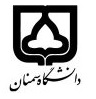 (کاربرگ طرح درس)                   تاریخ بهروز رسانی: 15/3/1400              دانشکده     مهندسی برق و کامپیوتر                                               نیمسال اول/دوم سال تحصیلی 97-98بودجهبندی درسمقطع: کارشناسیکارشناسی ارشد□  دکتری□مقطع: کارشناسیکارشناسی ارشد□  دکتری□مقطع: کارشناسیکارشناسی ارشد□  دکتری□تعداد واحد: نظری2 عملی...تعداد واحد: نظری2 عملی...فارسی: تولید انرژی الکتریکیفارسی: تولید انرژی الکتریکینام درسپیشنیازها و همنیازها: ماشینهای الکتریکی 3پیشنیازها و همنیازها: ماشینهای الکتریکی 3پیشنیازها و همنیازها: ماشینهای الکتریکی 3پیشنیازها و همنیازها: ماشینهای الکتریکی 3پیشنیازها و همنیازها: ماشینهای الکتریکی 3Generation of Electrical Energy Generation of Electrical Energy نام درسشماره تلفن اتاق: 31533981شماره تلفن اتاق: 31533981شماره تلفن اتاق: 31533981شماره تلفن اتاق: 31533981مدرس/مدرسین: حمیدرضا ایزدفرمدرس/مدرسین: حمیدرضا ایزدفرمدرس/مدرسین: حمیدرضا ایزدفرمدرس/مدرسین: حمیدرضا ایزدفرمنزلگاه اینترنتی:منزلگاه اینترنتی:منزلگاه اینترنتی:منزلگاه اینترنتی:پست الکترونیکی: hrizadfar@semnan.ac.irپست الکترونیکی: hrizadfar@semnan.ac.irپست الکترونیکی: hrizadfar@semnan.ac.irپست الکترونیکی: hrizadfar@semnan.ac.irبرنامه تدریس در هفته و شماره کلاس: برنامه تدریس در هفته و شماره کلاس: برنامه تدریس در هفته و شماره کلاس: برنامه تدریس در هفته و شماره کلاس: برنامه تدریس در هفته و شماره کلاس: برنامه تدریس در هفته و شماره کلاس: برنامه تدریس در هفته و شماره کلاس: برنامه تدریس در هفته و شماره کلاس: اهداف درس: آشنایی با نحوه کار انواع نیروگاهها و سیستمهای کنترلی و تجهیزات آنهااهداف درس: آشنایی با نحوه کار انواع نیروگاهها و سیستمهای کنترلی و تجهیزات آنهااهداف درس: آشنایی با نحوه کار انواع نیروگاهها و سیستمهای کنترلی و تجهیزات آنهااهداف درس: آشنایی با نحوه کار انواع نیروگاهها و سیستمهای کنترلی و تجهیزات آنهااهداف درس: آشنایی با نحوه کار انواع نیروگاهها و سیستمهای کنترلی و تجهیزات آنهااهداف درس: آشنایی با نحوه کار انواع نیروگاهها و سیستمهای کنترلی و تجهیزات آنهااهداف درس: آشنایی با نحوه کار انواع نیروگاهها و سیستمهای کنترلی و تجهیزات آنهااهداف درس: آشنایی با نحوه کار انواع نیروگاهها و سیستمهای کنترلی و تجهیزات آنهاامکانات آموزشی مورد نیاز:امکانات آموزشی مورد نیاز:امکانات آموزشی مورد نیاز:امکانات آموزشی مورد نیاز:امکانات آموزشی مورد نیاز:امکانات آموزشی مورد نیاز:امکانات آموزشی مورد نیاز:امکانات آموزشی مورد نیاز:امتحان پایانترمامتحان میانترمارزشیابی مستمر(کوئیز)ارزشیابی مستمر(کوئیز)فعالیتهای کلاسی و آموزشیفعالیتهای کلاسی و آموزشینحوه ارزشیابینحوه ارزشیابی155درصد نمرهدرصد نمرهتولید الکتریسیته و بهره برداری از آن- نیروگاه حرارتی- تولید برق در نیروگاهها، نیروگاه های مولد برقتولید الکتریسیته و بهره برداری از آن- نیروگاه حرارتی- تولید برق در نیروگاهها، نیروگاه های مولد برقتولید الکتریسیته و بهره برداری از آن- نیروگاه حرارتی- تولید برق در نیروگاهها، نیروگاه های مولد برقتولید الکتریسیته و بهره برداری از آن- نیروگاه حرارتی- تولید برق در نیروگاهها، نیروگاه های مولد برقتولید الکتریسیته و بهره برداری از آن- نیروگاه حرارتی- تولید برق در نیروگاهها، نیروگاه های مولد برقتولید الکتریسیته و بهره برداری از آن- نیروگاه حرارتی- تولید برق در نیروگاهها، نیروگاه های مولد برقمنابع و مآخذ درسمنابع و مآخذ درستوضیحاتمبحثشماره هفته آموزشیمنابع انرژی و وضعیت تولید برق در ایران1ترانسفورماتورهای قدرت و پستهای نیروگاه2آشنایی با ساختمان، طرز کار و سیستمهای کنترلی ژنراتورهای سنکرون نیروگاه3ساختار کلی و اصول کار انواع نیروگاهها4اهمیت و لزوم کنترل ولتاژ و فرکانس و روشهای انجام آن، مسائل اقتصادی نیروگاه و محدودیتهای طراحی و احداث5بلوک دیاگرام فرایندهای نیروگاه بخار –تشریح فرایندهای نیروگاه و تشریح قوانین ترمودینامیک6معرفی سیکلهای ترمودینامیکی، سیکل کانو، رانکین، برایتون، ترکیبی و ...7ادامه ترمودینامیک و سیکلهای آن و روشهای افزایش راندمان سیکل رانکین8انوع چگالنده ها، برجهای خنک کن  و معرفی نمودارهای H-S و P-V و ... در نیروگاهها 9معرفی انواع توربینهای نیروگاه10ادامه معرفی انواع توربینها11نیروگاه گازی، فرایندهای درون آن، معرفی پرخه برایتون و روش افزایش راندمان12معرفی توربین گازی، کندانسور و .....، معرفی ساختار، الزامات و فرایندهای نیروگاه سیکل ترکیبی13نیروگاه بادی- انواع توربین بادی و مسائل مرتبط با آن14ادامه نیروگاه بادی- نیروگاه زمین گرمایی15نیروگاه خورشیدی، نمایش بخشهای داخل نیروگاه بخار و سیکل ترکیبی توسط اسلاید و نرم افزار16